Nyhetsbrev Nr 60 (1/21), 2021-04-08                   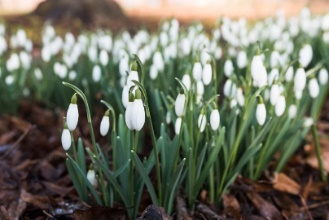 Våren börjar så smått ta fart, men coronaeländet är ännu inte över.Vi får fortsätta ännu en tid att hålla avstånd och vara försiktiga. Du som har tid och möjlighet att hjälpa dina grannar med med något praktiskt, sätt gärna upp en lapp om detta i porten.Restriktioner i föreningens lokalerDe nya restriktionerna från Folkhälsomyndigheten begränsar antal besökare i föreningslokalen till 6 personer, stora gymmet 4 personer, och styrkegymmet 1 person, (undantag om man tillhör samma familj).Nya dräneringsarbeten pågårVi fortsätter med dräneringsarbetena och nu är det Örby Slottsväg 33 som står på tur.Grävarbetena vid Örby Slottsväg 33 är extra komplicerad, då trottoar m.m. kommer att påverkas. Ett stort träd på baksidan har dessvärre rykt med också. Men ett nytt träd kommer sen att planteras.Förhoppningsvis kommer vi även att klara av framsidan Örby slottsväg 42, 42A samt baksida Vibyholmsvägen 7-13Gångvägar och gräsmattorVi får klagomål på att våra gångvägar används som parkeringsplatser och att gräsmattor då förstörs av bilar.Vi vill än en gång betona att gångvägarna måste hållas fria för utryckningsfordon, och får endast användas för i- eller avlastning.Får vi fortsatta problem kommer styrelsen undersöka möjligheten att använda parkeringsbolag.KattrapporDe medlemmar som har kattrappor upp till sin balkong uppmanas att se till att dessa är så diskreta som möjligt.I anslutning till detta måste vi påtala problemet med kattor och hundar som använder våra rabatter och gräsmattor för sina toalettbestyr. Och där sen inte hundägarna plockar upp efter dom.Vi hoppas att det är utomstående och inte våra medlemmars husdjur som gör detta, men skyltar kommer att sättas upp i området, för att ytterligare understryka att det inte är tillåtet.Fastighetsskötarna informerarFastighetsskötarna är i full gång att göra vårfint i området.Nya cykelställ har satts upp vid Vibyholmsvägen 17-33.Vårbeskärningarna har påbörjats och kommer att vara klara till städdagen 24 april. Container kommer, som vanligt, att finnas på plats, fr.o.m. 20 april till 27 april.Fler papperskorgar kommer att sättas upp.Källarrenovering av Vibyholmsvägen 16-18 samt Örby Slottsväg 33 är klara. Dessutom ommålning av skadade dörrar och golv i tvättstuguområden. Källarrenovering av Vibyholmsvägen 17-25 har påbörjats.Brandtätning av rörgenomförningar från källare och uppåt görs successivt.FastighetsskötarnaAri Tage ZebastianLaddplatser för Hybrid och ElbilarFöreningen har på test 2021-03-01 installerat två platser för hybrid och elbilar. Vi kommer nu att utvärdera detta för att därefter se hur vi ska gå vidare.Vad tyckte du om vår information?Vi fick in ett trettiotal svar och kan sammanfatta följande;Hemsidan www.orbyslott.org – besöks tydligen inte så ofta. Vi försöker successivt att förbättra den.Facebook – besöks lite mer regelbundet.Nyhetsbrevet – de flesta tycker att det kommer lagom ofta, 3-4 ggr/år.Kommentarer:Vi strävar efter att lägga samma information både på hemsida och FB, men bilder är smidigare att lägga på FB, då det är begränsat utrymme för detta på hemsidan. Observera att FB kan nås via hemsidan även om man själv inte har ett FB-konto.Önskemål om bilder på styrelsen kan vi tyvärr inte tillmötesgå. Här sätter GDPR hinder i vägen, och alla vill inte ha sin bild på hemsidan.Lördagen den 24 april blir det Vårstädning.  Information kommer att sättas upp i portarna. I är kommer vi att bjuda på färdigbredda smörgåsar och kaffe.Årets Föreningsstämma blir den 15 juni. Kallelse kommer att sättas upp i portarna, och Förvaltningsberättelsen delas ut i god tid innan stämman.Precis som förra året kommer vi, att hålla stämman utomhus. 